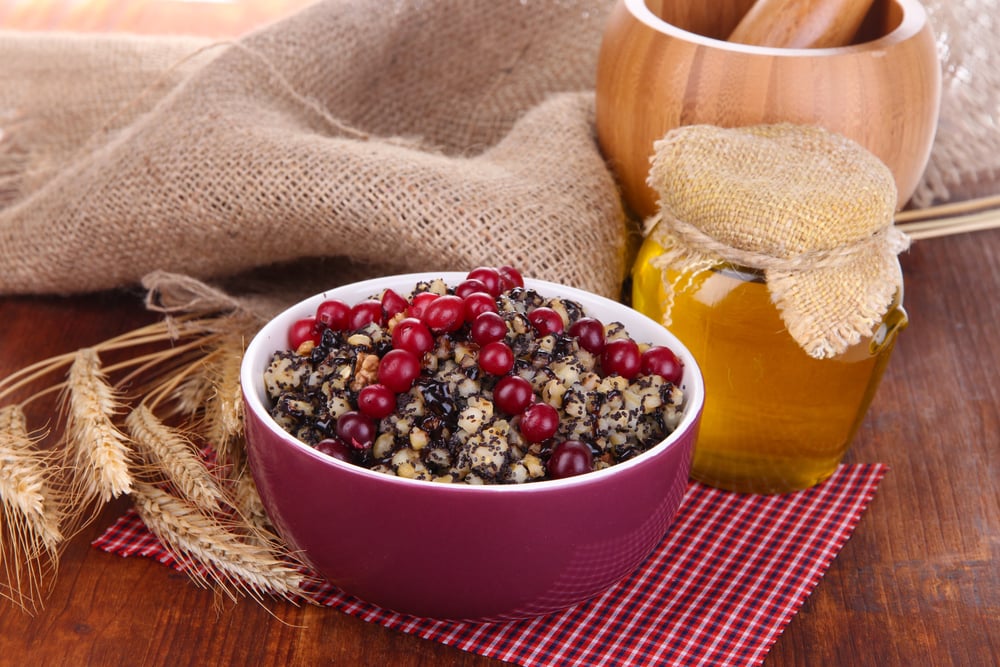        J Í D E L N Í Č E K      Od 24.1.2022-28.1.2022Pondělí	     chléb,pom.z cottage,mléko,jablka,1a,b,3,7                             polévka česnekový krém,1a,b,3                             fazolky ve smetan.omáčce,vajíčko,brambor,ovocný sirup, 1a,b,3,7                        obložený chléb se šunkou,okurka,čaj s citrónem,1a,b,3,7Úterý	              šlehaný tvaroh s medem,piškoty,malinový čaj,ananas,1a,b,3,7                        polévka bramborová, 1a,b,3,7                        špecle s kuř.masem,suš.rajčaty a píniovými oříšky,jab.mošt, 1a,b,3,7                        chléb šumavský,drůbeží pěna,mrkev,čaj lesní směs,1a,b,3,7                                                        Středa             chléb, Almete s mrkví,mléko,mandarinka, 1a,b,3,7                        polévka zelňačka,1a,b                        pštrosí vejce,br.kaše,salát-řapík.celer,hr.víno,jabl.,sirup,1a,b,3,7                                            chléb,pom.falešná humrová,ředkvičky,malinový čaj, 1a,b,3,7Čtvrtek            slunečnicový rohlík s máslem,kakao, bylinkový čaj,kiwi,1a,b,3,7                        polévka zeleninová s bulguerem, 1a,b,9                        jemný katův šleh,rýže,pomerančový sirup,  1a,b,3,7                                                             chléb,pom.z camemberu,kedluben,čaj zimní pohádka, 1a,b,3,7Pátek              chléb,pom.švédská,bílá káva,jablko, 1a,b,3,7                       vývar s krupicovými nočky, 1a,b,3,9                              hrachová kaše,párek,sirup aloe vera, 1a,b                                             musli tyčinka,ovocný talíř,zelený čaj, 1a,b,3,7Změna jídelníčku vyhrazenaJídlo je určeno k okamžité spotřebě.